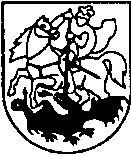 PRIENŲ RAJONO SAVIVALDYBĖS administracijosstatybos ir ekonominės plėtros skyriusBiudžetinė įstaiga, Laisvės a. 12, LT-59126 Prienai,tel. (8 319) 61 120, el. p. statyba@prienai.lt. Duomenys kaupiami ir saugomi Juridinių asmenų registre, kodas 288742590Prienų rajono savivaldybės tarybaiSPRENDIMO „DĖL VALSTYBĖS TURTO PERĖMIMO SAVIVALDYBĖS NUOSAVYBĖN IR JO PERDAVIMO VALDYTI, NAUDOTI IR DISPONUOTI JUO PATIKĖJIMO TEISE PRIENŲ RAJONO ŠVIETIMO ĮSTAIGOMS“ PROJEKTO aiškinamasis Raštas2021-04-14Sprendimo projekto tikslai ir uždaviniai: Prienų rajono savivaldybėje gautas Nacionalinės švietimo agentūros 2021-04-06 raštas                      Nr. SD-841(1.6E) „Dėl ilgalaikio ir trumpalaikio turto perdavimo nuosavybės teise valdyti“. Atsižvelgiant į šį raštą parengtas Prienų rajono savivaldybės tarybos sprendimo projektas dėl sutikimo perimti savivaldybės nuosavybėn savarankiškosioms funkcijoms (savivaldybės teritorijoje gyvenančių vaikų iki 16 metų mokymosi pagal privalomojo švietimo programas užtikrinimas; švietimo pagalbos teikimo mokiniui, mokytojui, šeimai, mokyklai, vaiko minimaliosios priežiūros priemonių vykdymo organizavimas ir koordinavimas) įgyvendinti valstybei nuosavybės teise priklausantį ir šiuo metu Nacionalinės švietimo agentūros patikėjimo teise valdomą turtą, išvardytą sprendimo projekto 1 ir 2 prieduose.Siūlomos teisinio reguliavimo nuostatos:Sprendimo projektas parengtas vadovaujantis Lietuvos Respublikos valstybės ir savivaldybių turto valdymo, naudojimo ir disponavimo juo įstatymo 6 straipsnio 1 punktu, kuris nustato, kad savivaldybė turtą įgyja perimdama valstybės turtą, kuris perduodamas savivaldybės nuosavybėn pagal įstatymus; 20 straipsnio 1 dalies 4 punktu, kuris nustato, kad valstybei nuosavybės teise priklausantis nematerialusis ir materialusis turtas (išskyrus nekilnojamuosius daiktus) Vyriausybės nutarimu perduodamas savivaldybės nuosavybėn savivaldybių savarankiškosioms funkcijoms įgyvendinti.Laukiami rezultatai:Priėmus parengtą sprendimo projektą savivaldybės nuosavybėn bus perimtas ir vėliau perduotas Prienų rajono švietimo įstaigoms valstybei nuosavybės teise priklausantis turtas: nešiojamieji kompiuteriai HP PROBOOK 450 G7 ir laminavimo aparatai FUSION 3000L A3. Lėšų poreikis ir šaltiniai:Nėra.Kiti sprendimui priimti reikalingi pagrindimai, skaičiavimai ar paaiškinimai.Nėra.Lyginamasis variantas: Nėra.Skyriaus vedėjas		Tomas ŽvirblysDžiuljeta Čepeliauskienė, tel. (8 319) 61 173, el. p. dziuljeta.cepeliauskiene@prienai.lt 